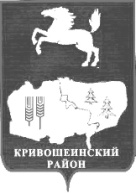 АДМИНИСТРАЦИЯ КРИВОШЕИНСКОГО РАЙОНАПОСТАНОВЛЕНИЕ17.12.2020                                                                                                                                    № 743 с. КривошеиноТомской областиО внесении изменений в постановление Администрации Кривошеинского района  от 23.03.2015 № 170 «Об утверждении Положения о муниципальном специализированном   жилищном фонде  Муниципального образования Кривошеинский район» (в редакции Постановления Администрации Кривошеинского района от 28.01.2021 №42)      В  соответствии   с   частью 1 статьи 15 Федерального закона от 06.10.2003 № 131 – ФЗ «Об общих принципах организации местного самоуправления в Российской Федерации» ПОСТАНОВЛЯЮ:1.Внести  в приложение № 1 к постановлению Администрации  Кривошеинского района  от 23.03.2015  № 170 «Об утверждении Положения о муниципальном  специализированном жилищном фонде  Муниципального образования Кривошеинский район  (далее - Постановление) следующие изменения:1)подпункт 2.2. раздела 2. «Учет граждан, нуждающихся в жилых помещениях специализированного жилищного фонда» изложить в новой редакции: «2.2.Нуждающимися в жилых помещениях специализированного жилищного фонда муниципального образования Кривошеинский район признаются граждане и члены их семьи, не обеспеченные жилыми помещениями в соответствующем населенном пункте по месту их трудоустройства (не имеющие жилые помещения на праве собственности, по договору социального найма, найма специализированного жилищного фонда, договора безвозмездного пользования) из числа следующих категорий: а)лица, замещающие  выборные муниципальные должности и должности муниципальной службы в органах местного самоуправления; б)специалисты, работающие по специальности и заключившие трудовой договор с органом местного самоуправления, муниципальным учреждением или муниципальным предприятием»;в)специалисты (врачи), оказывающие медицинскую помощь, работающие по специальности и заключившие трудовой договор с ОГАУЗ «Кривошеинская РБ».	2.Настоящее     постановление    вступает   в   силу    с    даты   его   официального опубликования.	3.Разместить настоящее постановление на официальном сайте муниципального образования Кривошеинский район в сети «Интернет» http://kradm.tomsk.ru  и опубликовать в  газете «Районные Вести».	4.Контроль за исполнением   настоящего  постановления  возложить   на Первого заместителя Главы Кривошеинского района.Глава Кривошеинского района                                         		                                 (Глава Администрации)                                                                                                  А.Н. КоломинНаталья Валерьевна Идикеева (8-38-251) 2-11-81          Прокуратура, Редакция, Идикеева-2